UNIT 1  - HomeListeningLead in : – What is your definition of home? (Pair work) Pre teaching vocabulary:open arms • fit in • readjust
eavesdrop • move on • beelineExercise :Complete the sentences with the words below.open arms • fit in • readjust
eavesdrop • move on • beelineTop of FormIt takes time to after retirement. He made a for the breakroom.I know you miss her, but it is time to .I did not mean to on your conversation.He could not at his last job.They were waiting for him with .Bottom of FormListening for gist:How many homes does she have ? Which are they ?Listening for details :Answer these questions about the interview.1) She grew up in _____ . 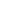 a) Canada
b) Nigeria2) Her parents live in _____ . a) Nigeria
b) Canada
c) Both countries3) She fits in _______ . a) more in Canada
b) more in Nigeria
c) in both places4) It takes her ______ days to readjust. a) one day
b) a few days
c) no time5) She likes to eat the _____ . a) pizza
b) muffins
c) ice-creamFreer Practice : Role play In pair make a role play between an exchange student in USA and an interviewer .A Follow up activity ( Song ) OPTIONALHomesick - Dua Lipa1- Lead in What can make someone homesick ?2- Listen to the following song and fill in the gaps Here, where the sky's ……
I'm covered in ….
I'm running and I'm ……
Fighting for you
When the rain stops
Then, darling, what …….
And I know I go all in
But why do IYou give me a …..
Something to ……
I know, I know, I know
You give me a …….
Something I can ………….
I know, I know, I know
It's a ……….. feeling
…… and I'm leaving
I go, I go, I go3- Now re-order the following phrases as you listen to the song :
… Angels all over
… Oh, I wish I was there with you… That watch over you… Still, nothing means nothing… When I'm walking on water… There's a crack in my window… All my dreams have come true… But I wish I was there with you… Without you, you
… A bird in my room